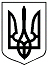 УКРАЇНА
ЛЬВІВСЬКА МІСЬКА РАДАРішення № 132
від 05.03.2021


Керуючись ст. 32 Закону України “Про місцеве самоврядування в Україні“, з метою реалізації положень ст. 13 Закону України “Про освіту“, на виконання постанови Кабінету Міністрів України від 13.09.2017 № 684 “Про затвердження Порядку обліку дітей шкільного віку та учнів“, для забезпечення права громадян на територіальну доступність початкової та базової середньої освіти виконавчий комітет вирішив:
1. Затвердити:
1.1. Перелік територій обслуговування мережі закладів загальної середньої освіти Галицького району м. Львова (додаток 1).
1.2. Перелік територій обслуговування мережі закладів загальної середньої освіти Залізничного району м. Львова (додаток 2).
1.3. Перелік територій обслуговування мережі закладів загальної середньої освіти Личаківського району м. Львова (додаток 3).
1.4. Перелік територій обслуговування мережі закладів загальної середньої освіти Сихівського району м. Львова (додаток 4).
1.5. Перелік територій обслуговування мережі закладів загальної середньої освіти Франківського району м. Львова (додаток 5).
1.6. Перелік територій обслуговування мережі закладів загальної середньої освіти Шевченківського району м. Львова (додаток 6).
1.7. Перелік закладів для здобуття базової та повної загальної середньої освіти випускниками початкових шкіл, за якими закріплена територія обслуговування (додаток 7).
2. Забезпечити організацію прийому учнів до перших класів закладів загальної середньої освіти у першочерговому порядку з територій обслуговування закладів середньої освіти Львівської міської територіальної громади, зазначених у пункті 1 цього рішення.
3. Дозволити зарахування до першого класу закладу загальної середньої освіти поза затвердженою територією обслуговування дітей з таких категорій:
3.1. Дітей працівників вказаного закладу загальної середньої освіти.
3.2. Дітей, чиї старші брати та сестри вже навчаються у визначеному закладі загальної середньої освіти.
3.3. Дітей, зареєстрованих як внутрішньо переміщені особи.
4. Управлінню освіти департаменту гуманітарної політики забезпечити оприлюднення інформації про території обслуговування закладів середньої освіти Львівської міської територіальної громади, зазначених у пункті 1 цього рішення, на сайтах закладів та на сайті управління освіти департаменту гуманітарної політики Львівської міської ради.Термін: до 30.03.2021
Відповідальний: начальник управління
освіти департаменту гуманітарної
політики.5. Вважати такими, що втратили чинність:
5.1. Рішення виконавчого комітету від 23.03.2018 № 299 “Про закріплення території обслуговування за закладами загальної середньої освіти м. Львова“.
5.2. Рішення виконавчого комітету від 25.05.2018 № 555 “Про внесення змін до рішення виконавчого комітету від 23.03.2018 № 299“.
5.3. Рішення виконавчого комітету від 01.03.2019 № 206 “Про внесення змін до рішення виконавчого комітету від 23.03.2018 № 299“.
5.4. Рішення виконавчого комітету від 05.04.2019 № 292 “Про внесення змін до рішення виконавчого комітету від 23.03.2018 № 299“.
5.5. Рішення виконавчого комітету від 09.12.2019 № 1119 “Про внесення змін до рішення виконавчого комітету від 23.03.2018 № 299“.
5.6. Рішення виконавчого комітету від 13.03.2020 № 221 “Про внесення змін до рішення виконавчого комітету від 23.03.2018 № 299“.
6. Контроль за виконанням рішення покласти на заступника міського голови з гуманітарних питань.



Львівський міський голова                                               А. СадовийДодаток 6																	       Затверджено																	рішенням виконкому																	від 05.03.2021 № 132ПЕРЕЛІКтериторій обслуговування мережі закладів загальної середньої освіти Шевченківського району м. ЛьвоваКеруючий справами виконкому									Н. АлєксєєваВіза:Начальник управління освіти									З. ДовганикПро закріплення території обслуговування за закладами загальної середньої освіти Львівської міської територіальної громади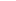 №з/пЗаклад освітиЗакріплена територія1.Ліцей № 38 Львівської міської радивул. Агрусова; вул. Барбарисова; вул. І. Біберовича; вул. Брюховицька, 1-45-А (непарні), 2-18 (парні); вул. Бузинова; вул. Вершницька; вул. Горобинна; вул. Диктова; вул. Досвітня; вул. Запашна; вул. Професора І. Ковалика; вул. Лугова; вул. М. Лучкая; вул. Маршалківка; вул. Р. Моха; вул. Г. Нарбута; вул. Нарцисова; вул. Ожинова; вул. Осикова; вул. Парова; вул. Порічкова; вул. Прихильна; вул. І. Прокоповича; вул. Резедова; вул. Розлога; вул. Розсадна; вул. Світла; вул. Тіниста; вул. Томашівська; вул. Тростинна; вул. Є. Чикаленка; вул. Чугайстра; вул. І. Фещенка-Чопівського; вул. Т. Шевченка, 154-Б-336 (парні), 161-307-А (непарні), 334, 334-А, 340, 340-А, 361; вул. Нестора Літописця; вул. О. Лушпинського; вул. Диктова; вул. Кам’янка; вул. Винниця, 108-146 (парні), 111-129 (непарні); вул. Холодна, 102, 106, 1082.Початкова школа № 53 Львівської міської радивул. Л. Долинського; вул. Б. Хмельницького, 73; вул. Замарстинівська, 36-40, 11, 11-А, 15; вул. Лемківська, 1, 1-А, 3, 5; вул. С. Кушевича; вул. Ветеранів, 2-8 (парні), 3-5 (непарні); вул. Джерельна, 1-57 (непарні); вул. Крехівська; вул. Водна; вул. Базарна, 8-50 (парні); вул. Гайдамацька, 1, 5, 73.Ліцей № 57 імені Короля Данила Львівської міської радивул. Б. Хмельницького, 42-80 (парні), 77-113 (непарні); вул. Караїмська (парні); вул. Стрімка; вул. Підзамче; вул. Огіркова; вул. Шкільна; вул. М. Лобачевського; вул. Заводська; вул. Ткацька; вул. Я. Остряниці (непарні); вул. Жовківська, 1-19 (непарні), 6-8 (парні); вул. Бориславська; вул. Р. Дашкевича, 21-33 (непарні), 32-34 (парні); вул. Янки Купали, 2-20 (парні); вул. Гайдамацька (парні); вул. С. Ковалевської; вул. Замарстинівська, 50-58 (парні)4.Ліцей № 81 імені Петра Сагайдачного Львівської міської радивул. Топольна; вул. Гетьмана І. Мазепи, 1-25-Г (непарні); вул. Пилипа Орлика, 1-9-А; 1-й Топольний провулок;  2-й Топольний провулок; 3-й Топольний провулок; 4-й Топольний провулок; 5-й Топольний провулок; 6-й Топольний провулок; вул. К. Гордієнка; вул. Рослинна; вул. Висока, вул. Замарстинівська, 169-267 (непарні), 170-274 (парні), вул. Інструментальна, 23-49 (непарні), 38-44 (парні); вул. Волошкова; вул. Сріблиста; вул. Ф. Сеньковича5.Ліцей № 94 Львівської міської радивул. Брюховицька, 20-266 (парні), 47-205-А (непарні); вул. Алмазова; вул. М. Бажана; вул. Остапа Вересая; вул. Дорогичинська; вул. Дубовицька; вул. Ф. Коріятовича; вул. І. Лукасевича; вул. Любачівська; вул. Генерала О. Микитки; вул. Павлокомська; вул. Прилбицька; вул. Бічна Прилбицька; вул. Пикулицька; вул. Ю. Смолича; вул. Т. Трясила; вул. Ніла Хасевича; вул. Чесанівська; вул. Ю. Яновського; вул. Ярославська; вул. Динівська; вул. Холодна, 110-А, 114; вул. Т. Шевченка, 318, 318-В, 320, 322, 324, 338, 342, 344, 344-А, 346, 348, 350, 350-А, 350-В, 350-Д; вул. Ряснянська, 2-82 (парні), 1-29 (непарні); вул. Річицька6.Середня загальноосвітня школа № 30вул. Загірна; вул. Б. Грінченка, 6-16 (парні); вул. Нагірна, 3-49 (непарні), 4-44 (парні);вул. Ільмова; вул. Космічна; вул. Купальська; вул. Гетьмана І. Мазепи, 27-43 (непарні),32-46 (парні); вул. Мурована; вул. Малехівська; вул. І. Миколайчука, 2-8 (парні), 9; вул. Плугова, 2-10-А (парні), 5-7 (непарні); вул. Рубінова; вул. Я. Степового; вул. Творча, 52-70 (парні); вул. Б. Хмельницького, 277-291 (непарні); вул. Колоскова; вул. Збоїща, 30-52 (парні), 21-41 (непарні)7.Середня загальноосвітня школа № 97 м. Львовавул. Абхазька; вул. Д. Багалія; вул. Дж. Леннона; вул. І. Миколайчука, 10-40 (парні), 98, 11;вул. Віри, Надії, Любові; вул. Очеретяна; вул. Плугова, 12-14; вул. Розточчя; вул.К. Студинського; вул. В. Щурата; вул. Якутська; вул. Нагірна, 46-114 (парні), 51-115 (непарні)8.Середня загальноосвітня школа № 99 м. Львовавул. Берестяна; вул. Братня; вул. Бужанська; вул. Б. Грінченка, 1-19 (непарні), 2-4-В, 18-54-А (парні); вул. Заміська; вул. Кущова; вул. В. Липинського, 65-69 (непарні); вул. Ламана; вул. Очаківська; вул. Полунична; вул. Полтв’яна, 7-21 (непарні), 25, 2-58 (парні); вул. К. Стеценка, 7, 9, 11; вул. Творча, 2-50 (парні); вул. Чигиринська; вул. Шкіряна; вул. Збоїща, 2-26 (парні), 3-15 (непарні); вул. Б. Хмельницького, 192-292 (парні), 231-269, 271-275-А (непарні); вул. Мідна; вул. О. Назарука; вул. Земельна; вул. Ковельська9.Середня загальноосвітня школа № 100 м. Львовавул. І. Величковського; вул. Бічна Сотника В. Панаса, 1-15 (непарні), 25; вул. Сотника В. Панаса, 53-75-А (непарні); вул. Т. Шевченка, 323, 325, 36710.Середня загальноосвітня школа № 92 м. Львовавул. Т. Шевченка, 309-315 (непарні), 350-Б, 352-418 (парні); вул. Сотника В. Панаса, 2-4 (парні), 1-51 (непарні); вул. М. Стельмаха; вул. Малковицька, 1, 2, 5, 7; вул. Ряснянська, 84-148 (парні), 41-75 (непарні)11.Середня загальноосвітня школа № 33 м. Львовавул. Клепарівська, 2-14 (парні), 1-9 (непарні); вул. Ш. Шолом-Алейхема, 1-17 (непарні); вул. Хорватська, 1-9 (непарні), 2-10 (парні); вул. М. Леонтовича; вул. Академіка Р. Кучера; вул. Я. Раппапорта, 5-27 (непарні); вул. Вільна; вул. Кирилівська; вул. Яворівська; вул. Татарбунарська; вул. Моринецька; вул. о. Омеляна Ковча; вул. Т. Шевченка, 4-154 (парні), 9-31 (непарні); вул. Скляна; вул. Магазинова; вул. І. Гушалевича; пл. Князя Святослава; вул. Олени Степанівни, 1-23 (непарні), 2-12-Б (парні); вул. Ярослава Мудрого, 21-33 (непарні)12.Львівська середня загальноосвітня школа І-ІІІ ступенів № 44 імені Т. Г. Шевченкавул. Хорватська, 11-21 (непарні), 12 (парні); вул. Я. Пстрака; вул. Клепарівська, 15-41 (непарні), 18-20 (парні); вул. Броварна; вул. Я. Раппапорта, 2-8 (парні); вул. М. Яцкова;вул. О. Турянського; вул. В. Єрошенка; вул. Д. Гуні; вул. Золота; вул. М. Сосенка;вул. Кортумівка; вул. Базарна, 1-25 (непарні); вул. Ветеранів, 1113.Середня загальноосвітняшкола № 22 іменіВ. Стефаника м. Львовавул. Генерала О. Грекова; вул. Клепарівська, 22-30-Б (парні); вул. В. Липинського, 4-14 (парні); вул. Угнівська; вул. Доступна; вул. О. Бальзака; вул. Хімічна; вул.  Є. Плетенецького; вул. О. Оглоблина; вул. Сорочинська; вул. Джерельна, 63-89 (непарні), 40-44 (парні); просп. В. Чорновола, 16-А, 16-Б, 16-В, 16-Г, 16-Д, 16-Е, 16-Ж, 16-З, 41-57 (непарні); вул. Ставова; вул. Циганівка; вул. Реміснича; вул. Малинова (непарні); вул. С. Баронча (парні); вул. Східна, 2, 4, 5, 5-А, 5-Б, 7; вул. Квітова, 1, 3; вул. Узбецька; вул. Половинна; вул. Р. Дашкевича, 1, 3, 13, 15; вул. Замарстинівська, 17-83-Б (непарні), 64-96 (парні); вул. А. Могильницького; вул. Батуринська; вул. А. Тесленка; вул. Лемківська, 9-9-А (непарні), 2-28 (парні); вул. Гайдамацька, 9, 9-А, 1114.Середня загальноосвітня школа I-III ступенів № 78м. Львовавул. В. Липинського, 11-27-А (непарні), 16-54-Д (парні); вул. Малинова (парні); вул. Підрічна; вул. С. Баронча (непарні); вул. С. Мельничука (парні); вул. Городницька, 2-52 (парні), 1-51 (непарні); вул. Східна, 25-45 (непарні); вул. Перекопська; вул. Заповітна; вул. Ф. Ржегоржа; вул. Вербова; вул. Покутська; вул. О. Мурашка; вул. Торф’яна; вул. П. Шеремети; просп. В. Чорновола, 14; вул. Замарстинівська, 85-167-А (непарні), 98-168 (парні); вул. Уманська; вул. Хмільова; вул. Шполянська; вул. Плющова; вул. Міртова; вул. Грибова; вул. А. Лінкольна, 2, 6, 6-А, 6-Б, 1-3 (непарні); вул. Інструментальна, 1-21-А (непарні); вул. П. Тучапського; вул. Бориса Тена; вул. Сінна; вул. Весняна; вул. Л. Бетховена; вул. Стеблиста; вул. Я. Райніса; вул. Квітова, 5, 7, 26-30 (парні)15.Середня загальноосвітня школа I-III ступенів № 20м. Львовавул. Б. Хмельницького, 82-102 (парні), 115-225-А (непарні); вул. Караїмська (непарні);вул. Я. Остряниці (парні); вул. Жовківська, 14-32-Б (парні), 23-63 (непарні); вул. І. Чучмана; вул. Янки Купали, 5-31-Б (непарні), 22-40 (парні); вул. Східна, 32-А, 36-46 (парні); вул. Корінна; вул. Крута; вул. Р. Дашкевича, 36-40, 39-41, 98; вул. С. Мельничука (непарні); вул. Промислова; вул. Волинська; вул. Зустрічна; вул. Дублянська; вул. В. Бобинського; вул. Равська; вул. Нафтова; вул. Сміла; вул. Вилітна; вул. К. Скидана; вул. Донецька; вул.Б. Януша; вул. Г. Діаманда; вул. Городницька, 54; вул. В. Липинського, 56-60-А (парні); вул. Погідна; вул. Квітова, 10-22 (парні)16.Середня загальноосвітня школа  № 54 м. Львовавул. Інструментальна, 2-32-В (парні); вул. М. Хвильового; вул. Гетьмана І. Мазепи, 2-26 (парні); вул. П. Тичини; вул. С. Паньківського; вул. А. Лінкольна, 5-57 (непарні), 8-12 (парні); вул. Господарська; вул. Польна; вул. Льняна; вул. Селянська; вул. І. Кревецького; вул. К. Цісик; вул. І. Миколайчука, 1-717.Львівська загальноосвітня школа І-ІІІ ступенів № 43 Львівської міської ради Львівської областівул. В. Липинського, 3, 5; вул. Гранична; вул. Черемхова; вул. Пожежників; вул.Т. Окуневського; вул. О. Кошиця; вул. Т. Масарика; вул. П. Панча, 5, 7, 8, 9, 10, 12, 12-А, 16; просп. В. Чорновола, 59-99 (непарні); вул. В. Сосюри, 7-35 (непарні), 8-46 (парні); вул. Струмок, 22; вул. Г. Петровського; вул. Ю. Липи, 10, 1218.Середня загальноосвітня школа I-III ступенів № 91 м. Львовавул. Варшавська, 1-129 (непарні), 2-118 (парні); вул. А. Петрицького; вул. Зимова Горішня; вул. Зимова долішня; вул. Зимова; вул. Яблунева; вул. Акацієва; вул. Молодіжна; вул. Поштова; вул. Вишнева; вул. Василя Мови; вул. Х. Алчевської; вул. Білоруська; вул. Горбкова; вул. Тунельна; вул. Винниця, 1-А, 2, 2-А, 3-А, 7-31 (непарні), 14-90 (парні); вул. П. Панча, 18-26 (парні), 7, 7-А, 7-Б, 9, 9-А, 11, 13; вул. Соснова; вул. Ручай; вул. Р. Купчинського; вул. Холмська; вул. Дивізійна; вул. П. Чубинського; вул. Струмок, 5-7-А (непарні), 4-8 (парні); вул. В. Сосюри, 1-5 (непарні), 4-6 (парні); вул. Д. Загула; вул. Млинова; вул. Ланова; вул. М. Ждахи; вул. Рільнича; вул. Малоголосківська19.Середня загальноосвітня школа № 23вул. Варшавська, 131-201 (непарні), 201-А, 120-136 (парні); вул. А. Коверка; вул. На Нивах; вул. Академіка М. Возняка; вул. Орна; вул. Буковинська; вул. Жнивна; вул. Під Голоском; вул. Кругла; 1-й Заозерний провулок; 2-й Заозерний провулок; 3-й Заозерний провулок; 4-й Заозерний провулок; 5-й Заозерний провулок; 6-й Заозерний провулок; вул. Заозерна; просп. В. Чорновола, 101-107 (непарні); вул. Ю. Липи, 14-45; вул. Випасова; вул. Є. Плужника; вул. Теслярська; вул. Щепова20.Середня загальноосвітня школа № 41 м. Львовасмт. Брюховичі: вул. Арктична; вул. Балабанівка; вул. Барвінкова; вул. Бірківська; вул. Бічна Вербова; вул. Бічна А. Макаренка; вул. Бічна Арктична; вул. Бічна Бурденка; вул. Бічна Бурштинова; вул. Бічна Дитяча; вул. Бічна Кліматична; вул. Бічна Є. Коновальця; вул. Бічна Курортна; вул. Бічна Львівська; вул. Бічна Озерна; вул. Бічна Отця Іздрика; вул. Бічна Паркова; вул. Бічна Фруктова; вул. Бічна церковна; вул. Бічна Ясна; вул. Букова; вул. Бурденка; вул. Бурштинова; вул. Вербова; вул. Верескова; вул. Весняна; вул. Висока; вул. Вишнева; вул. Відпочинкова; вул. Вільхова; вул. Волошкова; вул. Гайова; вул. Гамулецька; вул. Горіхова; вул. Горобинова; вул. Грабова; вул. Грушева; вул. Далека; вул. Дитяча; вул. Долинна; вул. Жасминова; вул. Житня; вул. Журавлина; вул. За мостом; вул. Заможня; вул. Запашна; вул. Зоряна; вул. В. Івасюка; вул. Калинова; Квітковий проїзд; вул. Квітнева; вул. Кленова; вул. Кліматична; вул. Є. Коновальця; вул. Коротка; вул. Крукова гора; вул. Крута; вул. Кузьми Скрябіна; вул. Курортна; Курортний проїзд; Листяний проїзд; вул. Лікарська; вул. Лісна; Луговий проїзд; вул. Львівська; вул. Львівська-Смолиста; вул. А. Макаренка; вул. Малинова; вул. Мальвова; вул. Мирна; вул. Музейна; вул. Над Ставом; вул. Насипна; вул. Незалежності України; вул. Нова; вул. Ожинова; вул. Озерна; вул. Олекси Довбуша; вул. Онишкова гора; вул. Осикова;  вул. Отця Іздрика; вул. Очеретяна; вул. Паркова; вул. Під гаєм; вул. Під горою; вул. Під осовою; вул. Підгірна; вул. Підлісна; вул. Піщана; пл. Смолиста; пл. Церковна; вул. Пляжна; вул. Побутова; вул. Полунична; вул. Польова; вул. Потічок; вул. Приколійова; вул. Прилуцька; вул. Проліскова; вул. Пшенична; вул. Ряснянська; Ряснянський проїзд; вул. Садова; вул. Світла; вул. Селищна; вул. Сергія Невеличука; вул. Середня; вул. Січових Стрільців; вул. Скитницька; вул. Скочня; вул. Сливова; вул. Смолиста; вул. Солов’їна; вул. Сонячна; вул. Соснова; вул. Соснова поляна; вул. Спортова; вул. Ставкова; вул. Степана Бандери; вул. Стикова; вул. Сунична; вул. Сухомлинського; вул. Теплична; вул. Тиха; вул. Тіниста; Трав’яний проїзд; вул. І. Труша; вул. Фруктова; вул. Хвойна; вул. Церковна; вул. Чорнична; вул. Широка; вул. Шкільна; вул. Яблунева; вул. Ягідна; Ялинковий проїзд; вул. Ясенева; вул. Ясенецька; вул. Ясна21.Опорний заклад загальної середньої освіти “Дублянська загальноосвітня школа І-ІІІ ступенів імені Героя України Анатолія Жаловаги“ Жовківської районної ради Львівської областім. Дубляни: вул. Барвінського; вул. Богдана Лепкого; вул. Богдана Хмельницького; вул. Ботанічна; вул. Данила Галицького; вул. Євгена Коновальця; вул. Зелена; вул. Івана Підкови; вул. Івана Франка; вул. Івасюка; вул. Інститутська; вул. Київська; вул. Козацька; вул. Коцюбинського; вул. Лесі Українки; вул. Львівська; вул. Малехівська; вул. Малинова; вул. Панаса Мирного; вул. Підлісна; вул. Роксолани; вул. Сагайдачного; вул. Садова; вул. Січових Стрільців; вул. Сонячна; вул. Студентська; вул. Тараса Шевченка; вул. Турчака; вул. Чумацька; вул. Шептицького; вул. Шухевича; вул. Володимира Великого; вул. Довбуша; вул. Шашкевича; вул. Грушевського; вул. С. Бандери; вул. Стефаника; вул. Бічна Інститутська; вул. Кияка; вул. Мазепи; вул. Незалежності; вул. Крушельницької; вул. Стуса; вул. Паркова; вул. Я. Мудрого; вул. Дачна; вул. Куліша; вул. Скала-Старицького; вул. Довженка; вул. Яремчука; вул. І. Сірка; вул. Спортивна; вул. Лугова; вул. О. Пчілки; вул. Весела; вул. Коротка; вул. Тиха; вул. І. Миколайчука; вул. О. Кобилянської; вул. Яблуневас. Малі Підліски: вул. Київська; вул. Шевченка; вул. Чорновола; вул. Південна; вул. Симоненка; вул. Винниченка; вул. Нова; вул. Героїв Крут; вул. Журавлина; вул. Луцька; вул. Мирна; вул. Північнас. Ситихів: вул. Ситихівська; вул. Князя Романа; вул. Проектна22.Великогрибовицька загальноосвітня школа І-ІІІ ступенів Жовківської районної ради Львівської області с. Великі Грибовичі: вул. Львівська; вул. Лугова; вул. Шевченка; вул. Миру; вул. Степана Бандери; вул. Січових Стрільців; вул. Зелена; вул. Дачна; вул. Залужна; вул. Молодіжна; вул. Івана Франка; вул. Дублянська; вул. Стуса;  вул. Польова; вул. Городня; вул. Коновальця; вул. Садова; вул. Лесі Українки23.Зашківська загальноосвітня школа I-III ступенів ім. Є. Коновальця Жовківської районної ради Львівської областіс. Зашків: вул. Є. Коновальця; вул. о. Мармаша; вул. С. Бандери; вул. Журавлина; вул. Зарічна; вул. Проектна; вул. Чорний Лугс. Завадів: вул. Т. Шевченка; вул. Підлісна; вул. Воїнів УПА; вул. Володимира Великого; вул. Кооперативна24.Грядівська загальноосвітня школа І-ІІ ступенів Жовківської районної ради Львівської областіс. Гряда: вул. Горішня; вул. Смеричанського; вул. Прапорна; вул. Коновальця; вул. Задвір’я; вул. Лесі Українки; вул. Н. Яремчука; вул. Паркова; вул. Садова; вул. Шевченкас. Воля-Гомулецька: вул. Зелена; вул. Озерна; вул. Лісова; вул. Садова25.Зарудцівська загальноосвітня школа I-II ступенів Жовківської районної ради Львівської областіс. Зарудці: вул. Замкнута; вул. Зелена; вул. Івана Франка26.Малехівська загальноосвітня школа I-II ступенів Жовківської районної ради Львівської областіс. Малехів: вул. Дорошенка; вул. Івасюка; вул. Л. Українки; вул. Тараса Дороша; вул. Січових Стрільців; вул. Стуса; вул. о. В. Коновальця; вул. Р. Шухевича; вул. Калнишевського; вул. Садова; вул. М. Грушевського; вул. Сагайдачного; вул. Лісова; вул. Київська; вул. І. Франка; вул. С. Наливайка; вул. О. Кобилянської27.Малогрибовицька загальноосвітня школа І ступеня Жовківської районної ради Львівської областіс. Малі Грибовичі: вул. Зелена; вул. Джерельна; вул. Нагірна; вул. Шухевича;вул. Залізничнас. Збиранка: вул. Нова; вул. Садова; вул. Сонячна; вул. Лісовас. Колонія: вул. Вербівка28.Рясне-Руський навчально-виховний комплекс “Загальноосвітня школа І-ІІІ ступенів – дошкільний навчальний заклад“ Яворівської районної ради Львівської областіс. Рясне-Руське: вул. Садова; вул. Підгірна; вул. Квітова; вул. Прихильна; вул. Поперечна; вул. Ранкова; вул. Вузька; вул. Зелена; вул. Львівська; вул. Залізнична; вул. Шкільна; вул. Тиха; вул. Коротка; вул. Богуна; вул. Наукова; вул. Молодіжна; вул. Нова; вул. Б. Хмельницького; вул. Паркова; вул. Миру; вул. Сонячна; вул. Виноградна; вул. Лісна; вул. О. Довбуша; вул. Лесі Українки; вул. Тараса Шевченка; вул. В. Стефаника; вул. Ожинова; вул. Вербицького; вул. Кільцева; вул. Дачна; вул. В. Стуса; вул. Свободи; вул. Польова; вул. Червоної Калини; вул. Червоної Калини бічна; вул. Джерельна; вул. Нагірна; вул. Володимира Великого; вул. Світла; вул. Вишнева; вул. М. Грушевського; вул. Брюховицька; вул. І. Підкови; вул. Очеретна; вул. С.  Бандери; вул. Галицька; вул. Довженка; вул. Малинова; вул. Пулюя; вул. Медова; вул. Франка Івана; вул. Данила Галицького; вул. Фіалкова; вул. Злагоди; вул. С. Наливайка; вул. Барвінкова; вул. Щастя; вул. Будівельна; вул. Огієнка; вул. Торф’яна; вул. Надії; вул. Озерна; вул. Крайня; вул. Золота; вул. Березова; вул. А. Шептицького; вул. Срібна; вул. Глинська; вул. Широка; вул. Лугова; вул. Потічкова; вул. Підлужна; вул. І. Гонти; вул. Ольги Княгині; вул. Козацька; вул. Рівнинна; вул. Під Дубом; вул. Івасюка; вул. Казкова; вул. Мисливська; вул. Бурштинова; вул. Вільна; вул. Братерства; вул. Сяйво; вул. Єдності; вул. Мазепи; вул. Шухевича Маркіяна; вул. Виговського; вул. Героїв Майдану; вул. Зоряна; вул. Європейська; вул. Сімейна; вул. Скрипника; вул. Героїв Крут; вул. Яблунева; вул. Кленова; вул. Героїв УПА; вул. Солов’їна; вул. Ліщинова; вул. Затишна; вул. Соснова; вул. Смарагдова; вул. Пасічна; вул. Зарицького; вул. Сковороди; вул. Спортивна; вул. Каштанова; вул. Інструментальна; вул. Алмазна; вул. Фільварок; вул. Народна; вул. Гребінки; вул. Карпатська; вул. Гірська; вул. Повітряна; вул. Архітектурна; вул. Східна; вул. Райдужна; вул. Незалежності; вул. Торгова; пл. Центральнас. Підрясне: вул. Тараса Шевченка; вул. Західна; вул. Шевченка бічна; вул. Низова; вул. Сонячна; вул. Червоної Калини; вул. Молодіжна; вул. Нова; вул. Казкова; вул. В. Чорновола; вул. Смерекова; вул. Польова; вул. Європейська; вул. В. Стуса; вул. Пшенична; вул. Мазепи; вул. Героїв УПА; вул. Окружна; вул. Соборна; вул. Набережна; вул. Журавлина; вул. Ясна; вул. Юнацька; вул. Ряснянська; вул. Волошкова; вул. Тиха; вул. Гайова; вул. Щаслива; вул. С. Бандери; урочище “Луг“; вул. Лісна; вул. Виноградна; вул. Робінзонів; вул. Світла; вул. Коротка; вул. Весела; вул. Абрикосова; вул. Вишнева; вул. Квіткова; вул. Персикова; вул. Порічкова; вул. Сливова; вул. Центральна; вул. Черемхова; вул. Черешнева; вул. Яблунева; вул. Озерна; вул. Садова; вул. Торф’яна; вул. Троянди; вул. Ставкова; вул. Королівська; вул. Бурштинова; вул. Цікава; вул. Південна; вул. Грушевського; вул. В. Симоненка; вул. Гетьмана Сірка; вул. Зоряна; вул. Академічна; вул. Геологічна; вул. Університетська; вул. Фізична; вул. Хімічна; вул. Берізкова; вул. Потічкова; вул. Крива; вул. Городня; вул. Дачна; вул. Низинна; вул. Садівнича; вул. Сяйво; вул. Широка; вул. Березовська; вул. Мічуріна; вул. Вільна; вул. Дальня; вул. Зелена; вул. Променева; вул. Спортивна; вул. Вербова; вул. Золота; вул. Липова; вул. Імпульсна; вул. Полунична; вул. Пасічна; вул. Вільхова; вул. Джерельна; вул. Підлісна; вул. Березова; вул. Ягідна; вул. Гранітна; вул. Водяна; вул. Осикова; вул. Обліпихова; вул. Ожинова 